Fayette County Transition Council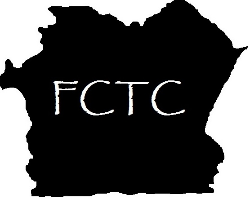 School Districts Served:Albert Gallatin AreaBrownsville AreaConnellsville AreaFrazierLaurel HighlandsUniontown Area2015-2016 Meeting DatesFriday, December 4, 2015, 9:00-11:00Thursday, February 4, 2016, 9:00-11:00Thursday, April 14, 2016, 9:00-11:00 All meetings will be held at Fayette County Career and Technical InstituteIf you have any questions regarding the transition council meetings, please contact:Chris Bokulich, IU1 Transition Consultant, chris.bokulich@iu1.org - 724-938-3241